TALLER  GRADO 10ºLAS TELECOMUNICACIONESObjetivos:Afianzar los conceptos y aportes que se presentan en el documento de apoyoHacer uso de internet para mejorar el desempeño académico y futuro laboral, aplicando la estrategia de aprendizaje E-learning.¿Qué vamos a hacer?Crear una tabla como el siguiente ejemplo:Llenar la tabla mostrando mínimo 20 eventos importantes que plantea todo el documento, teniendo en cuenta leerlo de principio a fin.Guardar su archivo para sustentar al profesor cuando sea requerido.EVENTO IMAGEN PERSONAJEBIOGRAFIA Y APORTE A LA HUMANIDADIMAGEN APARATO O EVENTO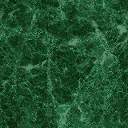 